My turn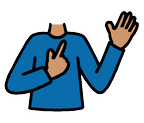 I’m waiting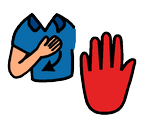 Go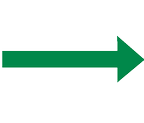 Stop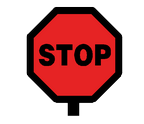 